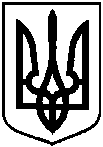 ВІДДІЛ ОСВІТИ БОГУСЛАВСЬКОЇ РАЙДЕРЖАДМІНІСТРАЦІЇНАКАЗ18.05.2017											№102Про проведення інвентаризаціїбібліотечних фондів підручниківу 2016/2017 навчальному році	Відповідно до листа департаменту освіти і науки Київської державної адміністрації від 18.05.2017 №12-01-13-1670 «Про проведення інвентаризації бібліотечних фондів підручників у 2016/2017 навчальному році» НАКАЗУЮ:Керівникам загальноосвітніх навчальних закладів:Провести інвентаризацію бібліотечних фондів підручників з 18 травня  по              20 червня 2017 року. Списання підручників і навчальних посібників, термін використання яких понад 5 років, необхідно проводити у процесі надходження нових навчальних видань. Подати матеріали інвентаризації до відділу освіти Богуславської РДА до  20 червня 2017 року в паперовому варіанті.Бібліотекарю РМК:Узагальнити результати інвентаризації бібліотечних фондів підручників навчальних закладів району і передати узагальнюючі матеріали відділу комплектування бібліотечних фондів департаменту КОДА до 01 липня 2017 року.Контроль за виконанням даного наказу залишаю за собою.Начальник відділу освіти 						О.В. ПоліщукПідготувала 									  Пижова Л. А. .З наказом ознайомлені:								      В. А. КушнірК.А. ІвченкоК.М. МиргородськаВ.М. ВербіцькийН.В. ЛяшенкоЛ.Ф.БайбузО.О. МохаМ.І. ЧмирС.М. ТкаличМ.І. БайбарзаЛ. І. ДороганьЛ.М. ГлазкоТ.Г. ЦаренкоІ. М. ПоліщукО.В. Миргородський Т. М. НеборакВ.В. ЗлочевськаО.В. Химорода